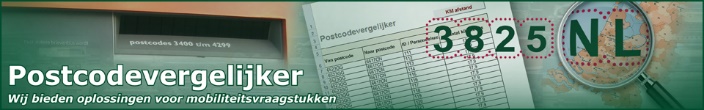 De Postcodevergelijker | Afstanden berekenen met Google Maps
 Kilometerafstanden.nl  biedt bedrijven en organisaties de mogelijkheid om de kilometerafstand tussen onderlinge postcodes te berekenen en om deze applicatie in eigen beheer uit te voeren. Hiervoor hebben wij de Postcodevergelijker ontwikkeld. De Postcodevergelijker is een Excel bestand die met een macro verbinding legt met de routeplanner van Google Maps.  Deze rekentool is geschikt voor maximaal 2500 postcodeberekeningen per 24 uur.  Het is een snelle en efficiënte rekenmethode voor bijvoorbeeld het (her)berekenen van woon-werkverkeer door personeelsadministraties van bedrijven. Maar de rekentool kent ook talloze andere toepassingen. U kunt de Postcodevergelijker direct downloaden in onze webwinkel van kilometerafstanden.nl. De kosten bedragen € 195,- (excl. BTW). Na de download kunt u direct met het Excel bestand aan de slag. Lees hiervoor de gebruikshandleiding op het tweede werkblad die met de Postcodevergelijker wordt meegeleverd. Daarnaast kunt u de werking van de Postcodevergelijker bekijken op YouTube of een DEMO versie downloaden vanaf onze website. Ervaar hoe eenvoudig deze rekentool in het dagelijks gebruik werkt. 
Wij wensen u veel plezier en gebruikersgemak met de Postcodevergelijker. 
Heeft u nog vragen? Stuur ons dan een email: informatie@kilometerafstanden.nl  Wij wensen u veel plezier en gebruikersgemak met de Postcodevergelijker. 
Heeft u nog vragen? Stuur ons dan een email: informatie@kilometerafstanden.nl  Wij wensen u veel plezier en gebruikersgemak met de Postcodevergelijker. 
Heeft u nog vragen? Stuur ons dan een email: informatie@kilometerafstanden.nl  Waalstad Internet Sleedoornstraat 14 6523 GG Nijmegen E:  informatie@kilometerafstanden.nl W: http://www.kilometerafstanden.nl 
M: 06 21599445 IBAN: NL14 INGB 0004 2119 93 KvK: 50249851 
BTW nummer: NL061179449B02